First Name of Application CV No1662876 Whatsapp Mobile: +971504753686 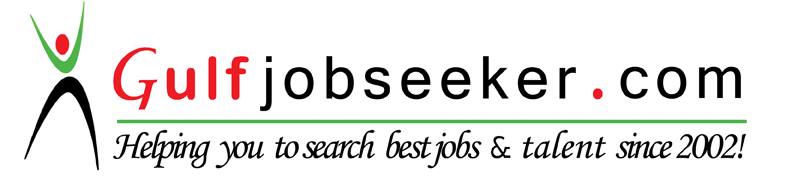 To get contact details of this candidate Purchase our CV Database Access on this link.http://www.gulfjobseeker.com/employer/services/buycvdatabase.php To work in an organization, where my skills and integrity in Accountancy can serve as a catalyst to growth and development.2008- 2013:    Ladoke Akintola University of Technology, Ogbomoso.                         B.Tech management and Accounting2002- 2008:	Oritamefa Baptist Model School, Total Garden, Ibadan.Senior Secondary School Certificate.1996- 2002: 	Solid Rock International School, Ibadan.		First School Leaving Certificate.WORK EXPERIENCENov. 2014 – Oct. 2015.	-Teacher, Iyeru Grammar School, Offa, Ilorin, Kwara State.1] Taught Tourism commerce and marketing to students in both junior and senior classes.2] Evaluated their comprehension of lessons and collated the results.  July 2012 – Dec. 2012.	- Practice Accountancy in U.I Ventures.SKILLS AND PROFICIENCIES  1] Able to practice accountancy in utmost competence and ethics such as accuracy, integrity. 2] Able to use Microsoft Word, Excel and PowerPoint applications. 4] Good Team leadership skills. 5] Effective presentation skills.OBJECTIVEEDUCATION